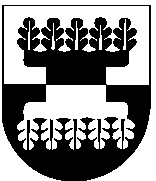 ŠILALĖS RAJONO SAVIVALDYBĖS ADMINISTRACIJOSDIREKTORIUS2016 m. sausio 29 d. Nr. DĮV-136ŠilalėVadovaudamasis Lietuvos Respublikos vietos savivaldos įstatymo 29 straipsnio 8 dalies 2 punktu, Lietuvos Respublikos korupcijos prevencijos įstatymo 7 straipsnio 6 dalimi, Šilalės rajono savivaldybės 2015-2017 metų korupcijos prevencijos programos, patvirtintos Šilalės rajono savivaldybės tarybos 2015 m. rugsėjo 24 d. sprendimu Nr. T1-235 „Dėl Šilalės rajono savivaldybės 2015-2017 metų korupcijos prevencijos programos ir jos įgyvendinimo priemonių plano patvirtinimo“, 23 punktu:T v i r t i n u Šilalės rajono savivaldybės 2015-2017 metų korupcijos prevencijos programos ir jos įgyvendinimo priemonių plano 2015 metų ataskaitą (pridedama). P a v e d u paskelbti šį įsakymą Šilalės rajono savivaldybės svetainėje www.silale.lt. Šis įsakymas gali būti skundžiamas Lietuvos Respublikos administracinių bylų teisenos įstatymo nustatyta tvarka.Direktorius					                Raimundas VaitiekusSUDERINTA	 SUDERINTATeisės ir viešosios tvarkos		Teisės ir viešosios tvarkos skyriaus  vedėja 		skyriaus kalbos tvarkytoja  Silva Paulikienė		Aldona Špečkauskienė2016-01-                                 	2016-01-                            ParengėTeisės ir viešosios tvarkos skyriausvyr. specialistasMartynas Remeikis2016-01-ĮSAKYMASDĖL ŠILALĖS RAJONO SAVIVALDYBĖS 2015-2017 METŲ KORUPCIJOS PREVENCIJOS PROGRAMOS IR JOS ĮGYVENDINIMO PRIEMONIŲ PLANO 2015 METŲ ATASKAITOS PATVIRTINIMO